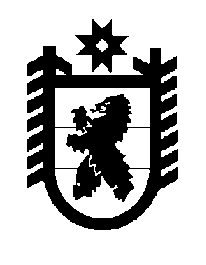 Российская Федерация Республика Карелия    ПРАВИТЕЛЬСТВО РЕСПУБЛИКИ КАРЕЛИЯПОСТАНОВЛЕНИЕот  20 сентября 2018 года № 338-Пг. Петрозаводск О Порядке взимания платы за сброс сточных вод и загрязняющих веществ в системы канализации населенных пунктов Республики Карелия В соответствии с постановлением Правительства Российской Федерации от 31 декабря 1995 года № 1310 «О взимании платы за сброс сточных вод и загрязняющих веществ в системы канализации населенных пунктов» Правительство Республики Карелия   п о с т а н о в л я е т:1. Утвердить прилагаемый Порядок взимания платы за сброс сточных вод и загрязняющих веществ в системы канализации населенных пунктов Республики Карелия. 2. Рекомендовать органам местного самоуправления муниципальных образований в Республике Карелия с учетом условий, предусмотренных пунктом 61 Правил пользования системами коммунального водоснабжения и канализации в Российской Федерации, утвержденных постановлением Правительства Российской Федерации от 12 февраля 1999 года № 167 «Об утверждении Правил пользования системами коммунального водоснабжения и канализации в Российской Федерации», обеспечить принятие правовых актов, устанавливающих нормативы водоотведения (сброса) по составу сточных вод для абонентов организаций водопроводно-канализационного хозяйства, осуществляющих эксплуатацию систем канализации населенных пунктов Республики Карелия.3. Настоящее постановление вступает в силу со дня его официального опубликования.4. Действие настоящего постановления с 1 января 2019 года                      не распространяется на абонентов организаций водопроводно-канализационного хозяйства, в отношении которых установлены нормативы допустимых сбросов загрязняющих веществ, иных веществ и микроорганизмов в соответствии со статьей 27 Федерального закона от 7 декабря 2011 года № 416-ФЗ «О водоснабжении и водоотведении».           Глава Республики Карелия 					                  А.О. ПарфенчиковУтвержден постановлениемПравительства Республики Карелияот  20 сентября 2018 года № 338-ППорядок взимания платы за сброс сточных вод и загрязняющих веществ в системы канализации населенных пунктов Республики Карелия 1. Настоящий Порядок разработан в соответствии с  Федеральным законом от 7 декабря 2011 года № 416-ФЗ «О водоснабжении и водоотведении», постановлениями  Правительства Российской Федерации от 31 декабря 1995 года № 1310 «О взимании платы за сброс сточных вод и загрязняющих веществ в системы канализации населенных пунктов»,                  от 12 февраля 1999 года № 167 «Об утверждении Правил пользования системами коммунального водоснабжения и канализации в Российской Федерации». 2. Настоящий Порядок определяет механизм взимания платы за сброс сточных вод и загрязняющих веществ в системы канализации населенных пунктов Республики Карелия с предприятий и организаций, отводящих (сбрасывающих) сточные воды и загрязняющие вещества в системы канализации (централизованные системы водоотведения) населенных пунктов Республики Карелия (далее – абоненты, системы канализации населенных пунктов).3. В настоящем Порядке используются следующие понятия:плата за сброс сточных вод и загрязняющих веществ в системы канализации населенных пунктов – плата, взимаемая с абонентов организациями водопроводно-канализационного хозяйства за сверхнормативные сбросы по объему и по составу сточных вод в системы канализации населенных пунктов;организация водопроводно-канализационного хозяйства – юридическое лицо, осуществляющее эксплуатацию систем канализации населенных пунктов;сверхнормативный сброс по объему сточных вод – отведение (сброс) абонентом, которому в соответствии с законодательством Российской Федерации устанавливаются нормативы по объему сточных вод, в системы канализации населенных пунктов сточных вод в объеме, превышающем установленный абоненту норматив;нормативы водоотведения (сброса) по составу сточных вод – совокупность показателей состава сточных вод (допустимых значений показателей и концентраций загрязняющих веществ в составе сточных вод), отводимых (сбрасываемых) абонентами в системы канализации населенных пунктов;сверхнормативный сброс по составу сточных вод – отведение (сброс) абонентом в системы канализации населенных пунктов сточных вод с превышением установленных нормативов водоотведения (сброса) по составу сточных вод, в том числе залповый сброс абонентом сточных вод с превышением более чем в 20 раз установленных нормативами водоотведения (сброса) по составу сточных вод допустимых значений показателей и концентраций загрязняющих веществ в составе сточных вод по любому виду загрязняющих веществ.4. Плата за сброс сточных вод и загрязняющих веществ в системы канализации населенных пунктов является мерой экономического воздействия к абонентам, отводящим (сбрасывающим) сточные воды и загрязняющие вещества в системы канализации населенных пунктов.Плата за сброс сточных вод и загрязняющих веществ в системы канализации населенных пунктов не является компенсацией за нанесение абонентами прямого ущерба канализационным сетям или водному объекту, возмещение которого осуществляется в порядке, установленном законодательством Российской Федерации.5. Взимание платы за сброс сточных вод и загрязняющих веществ в системы канализации населенных пунктов осуществляется: за сверхнормативный сброс по объему сточных вод;за сверхнормативный сброс по составу сточных вод.6. Плата за сверхнормативный сброс по объему сточных вод рассчитывается по формуле:П = К  ×  Т  ×  (Qфс – Qус),   где:П – плата за сверхнормативный сброс по объему сточных вод, рублей;К – повышающий коэффициент, равный 2;Т – тариф на водоотведение, установленный организации водопроводно-канализационного хозяйства, рублей/м3;Qфс – объем фактического сброса абонентом сточных вод в расчетном месяце, м3;Qус – объем сброса сточных вод, установленный абоненту в расчетном месяце, м3. 7. Плата за сверхнормативный сброс по составу сточных вод рассчитывается следующим образом:при превышении допустимых значений показателей и концентраций загрязняющих веществ в составе сточных вод абонента по одному загрязняющему веществу – в однократном размере действующего тарифа на водоотведение за каждый кубический метр сбрасываемых сточных вод;при превышении допустимых значений показателей и концентраций загрязняющих веществ в составе сточных вод абонента одновременно по двум, трем загрязняющим веществам – в двукратном размере действующего тарифа на водоотведение за каждый кубический метр сбрасываемых сточных вод;при превышении допустимых значений показателей и концентраций загрязняющих веществ в составе сточных вод абонента одновременно по четырем – шести загрязняющим веществам – в трехкратном размере действующего тарифа на водоотведение за каждый кубический метр сбрасываемых сточных вод;при превышении допустимых значений показателей и концентраций загрязняющих веществ в составе сточных вод абонента одновременно по семи и более загрязняющим веществам – в четырехкратном размере действующего тарифа на водоотведение за каждый кубический метр сбрасываемых сточных вод;при установленном факте залпового сброса абонентом загрязняющих веществ – в семикратном размере действующего тарифа на водоотведение за каждый кубический метр сброшенных сточных вод.8. При одновременном нарушении абонентами установленных нормативов по объему и составу сточных вод плата абоненту начисляется раздельно по каждому виду нарушений.9. Предельный размер платы за сброс сточных вод и загрязняющих веществ в системы канализации населенных пунктов, рассчитанный в соответствии с настоящим Порядком, ограничивается в каждом расчетном месяце десятикратным тарифом на водоотведение, умноженным на объем фактически сброшенных сточных вод в расчетном месяце.10. Контроль за составом и свойствами сточных вод, периодичность отбора проб организациями водопроводно-канализационного хозяйства осуществляются в соответствии с Правилами осуществления контроля состава и свойств сточных вод, утвержденными постановлением Правительства Российской Федерации от 21 июня 2013 года № 525                     «Об утверждении Правил осуществления контроля состава и свойств сточных вод».11. Объемы сточных вод, сбрасываемых абонентами через канализационные выпуски в системы канализации населенных пунктов, определяются по приборам учета. В случае отсутствия у абонента приборов учета сточных вод, объем сброшенных абонентом сточных определяется в порядке, установленном законодательством Российской Федерации.12. В целях определения организациями водопроводно-канализационного хозяйства платы за сброс сточных вод и загрязняющих веществ в системы канализации населенных пунктов, общий объем сточных вод учитывается с начала календарного месяца, в котором зафиксировано превышение нормативов водоотведения (сброса) по объему и составу сточных вод, независимо от даты проведения организацией водопроводно-канализационного хозяйства контрольных мероприятий за объемом, составом и свойствами сточных вод абонента.13. Плата за сброс сточных вод и загрязняющих веществ в системы канализации населенных пунктов вносится абонентами до 10-го числа месяца, следующего за расчетным периодом, за который осуществляется оплата. Расчетный период устанавливается равным одному календарному месяцу. Оплата осуществляется на основании счетов, выставляемых организациями водопроводно-канализационного хозяйства не позднее 5-го числа месяца, следующего за расчетным периодом.14. Средства, полученные организацией водопроводно-канализационного хозяйства при взимании платы за сброс сточных вод и загрязняющих веществ в системы канализации населенных пунктов, используются на финансовое обеспечение экологических и природоохранных мероприятий, направленных на охрану водных объектов от негативного воздействия при водоотведении сточных вод._______________